โครงการพัฒนาศักยภาพบุคลากรและศึกษาดูงานนิทรรศน์รัตนโกสินทร์ และชมพระที่นั่งอนันตสมาคม กรุงเทพมหานครสถาบันวิจัยและพัฒนา ได้จัดโครงการพัฒนาศักยภาพบุคลากร และศึกษาดูงานนิทรรศน์รัตนโกสินทร์ และชมพระที่นั่งอนันตสมาคม กรุงเทพฯ เมื่อวันพฤหัสบดีที่ 14 กรกฎาคม 2559 เพื่อเป็นการพัฒนาศักยภาพบุคลากรสถาบันวิจัยและพัฒนาทุกระดับให้ได้รับความรู้ และสามารถนำความรู้ไปประยุกต์ใช้เป็นแนวทางในการพัฒนาและเพิ่มประสิทธิภาพในการทำงานให้ดียิ่งขึ้น  และเพื่อให้บุคลากรมีทักษะ ประสบการณ์ และเป็นการเปิดโลกทัศน์ให้กว้างขวางยิ่งขึ้น อันนำไปสู่การทำงานให้มีประสิทธิภาพและประสิทธิผลเพิ่มขึ้น ผู้เข้าร่วมโครงการฯ รวมทั้งสิ้น 20 คน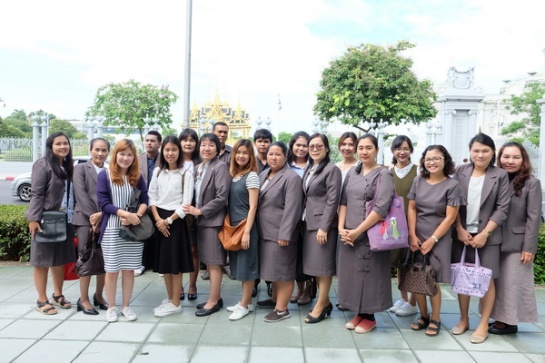 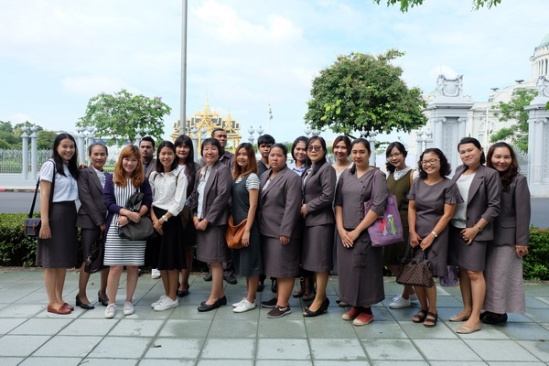 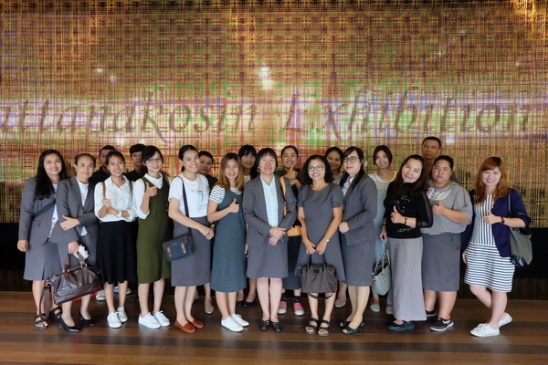 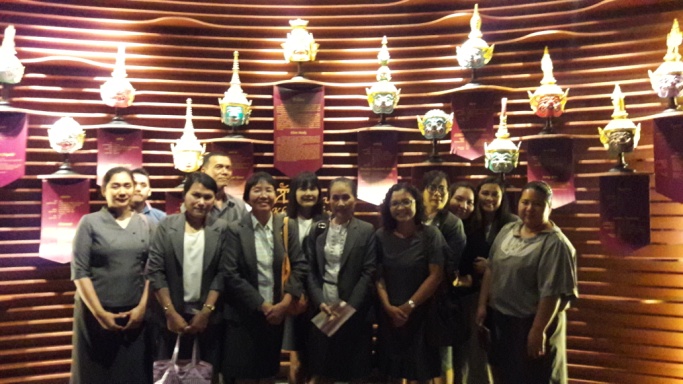 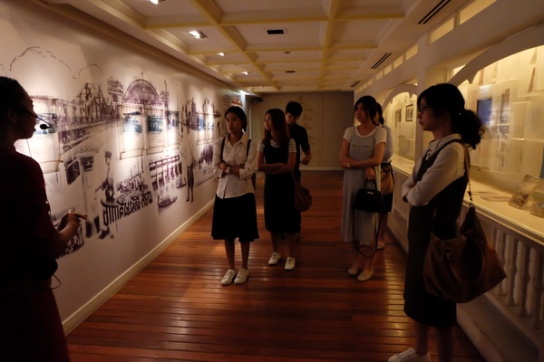 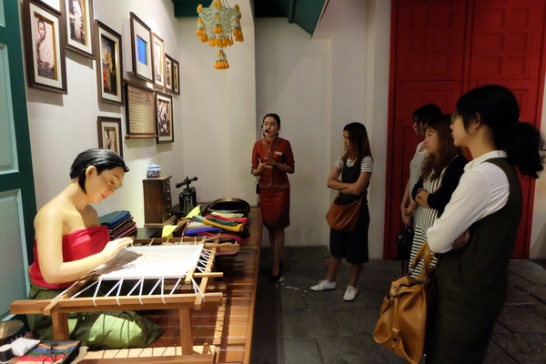 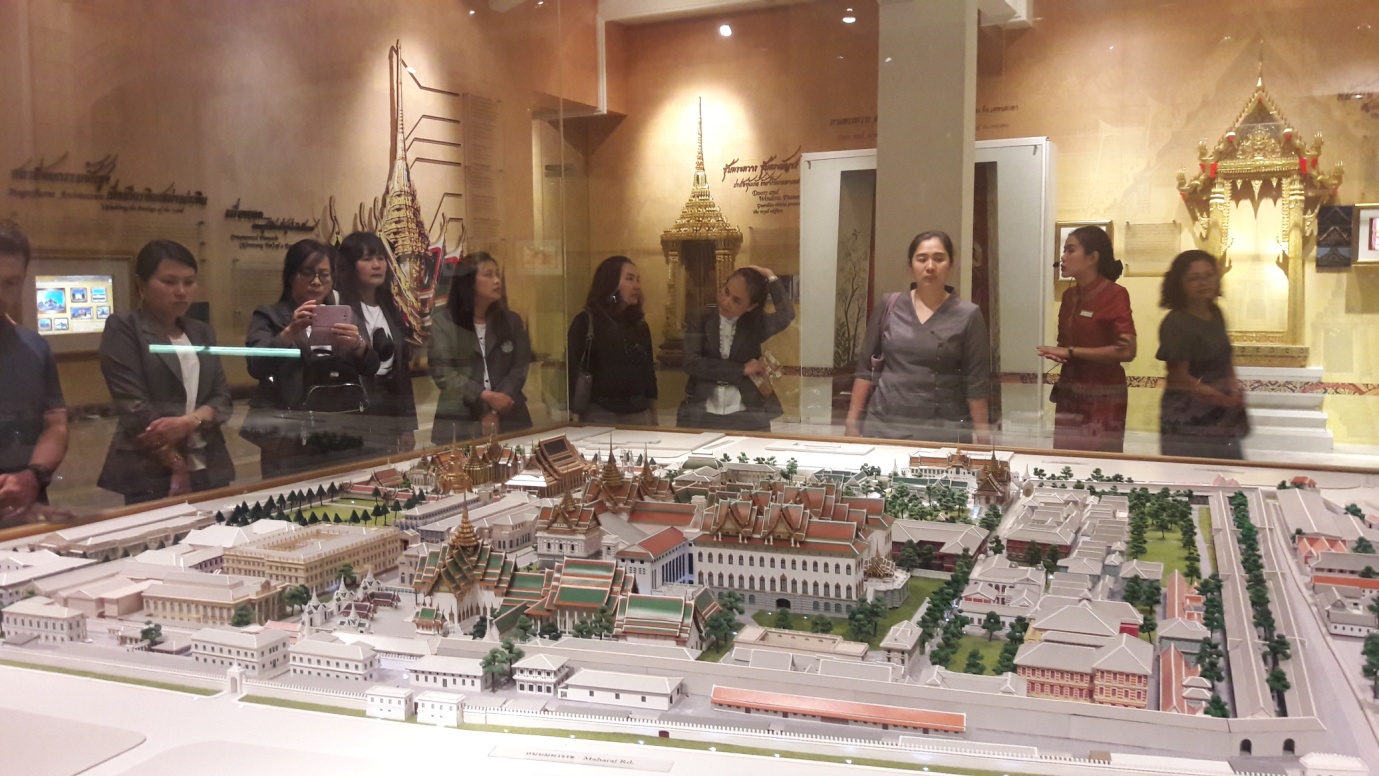 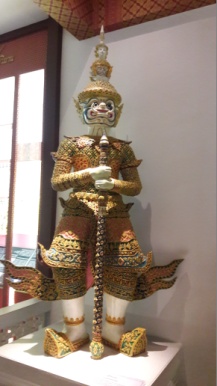 